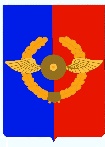 Российская ФедерацияИркутская областьУсольское районное муниципальное образованиеА Д М И Н И С Т Р А Ц И ЯГородского поселенияСреднинского муниципального образованияП О С Т А Н О В Л Е Н И Е От 29.12.2023 г.                                                                                             № 99р.п. СреднийОб утверждении плана мероприятий администрацииСреднинского городского поселения Усольского муниципального района Иркутской области по противодействию коррупции на 2024 годВ целях реализации пункта 33 части 1 статьи 15 Федерального закона от 06 октября 2003 года №131-ФЗ «Об общих принципах организации местного самоуправления в российской федерации», на основании Федерального закона «О противодействии коррупции» от 25 декабря 2008 года № 273-ФЗ, Указа Президента Российской Федерации от 29 июня 2018г. № 378 «О национальном плане противодействия коррупции на 2018-2020 годы», Указа Президента РФ от 16 сентября 2021 года № 478 «О Национальном плане противодействия коррупции на 2021-2024 годы», руководствуясь статями 22, 47 Устава Среднинского муниципального образования, администрация Среднинского городского поселения Усольского муниципального района Иркутской области П О С Т А Н О В Л Я Е Т:1. Утвердить План мероприятий администрации Среднинского городского поселения Усольского муниципального района Иркутской области по противодействию коррупции на 2024 год (прилагается).2. Опубликовать настоящее постановление в газете «Информационный бюллетень Среднинского муниципального образования» и разместить на официальном сайте Среднинского муниципального образования http://srednyadm.ru/ в информационно-телекоммуникационной сети «Интернет».3. Контроль за исполнением настоящего постановления оставляю за собой.Глава городского поселенияСреднинского муниципального образования                              М.А. Семёнова УТВЕРЖДЕНО                                                                      постановлением администрации  Среднинского городского поселения Усольского муниципального района Иркутской № 99 от 29.12.2023 г.ПЛАН мероприятий администрации Среднинского городского поселения Усольского муниципального района Иркутской области по противодействию коррупции на 2024 год№п\пМероприятияМероприятияОтветственные исполнителиСрок выполнения1.Организационные антикоррупционные мероприятия1.Организационные антикоррупционные мероприятия1.Организационные антикоррупционные мероприятия1.Организационные антикоррупционные мероприятия1.Организационные антикоррупционные мероприятия1.11.1Рассмотрение на заседании Межведомственного совета по противодействию коррупции при администрации Среднинского городского поселения Усольского муниципального района иркутской области (далее – Администрация) вопроса об итогах выполнения плана мероприятий противодействия коррупции за год, предшествующий году рассмотрения указанного вопросаЗаместитель главы март1.21.2Анализ деятельности системы   «Почтовый ящик», «Телефон доверия», «Интернет – приемная»  по фактам коррупционной направленности, обобщение практики рассмотрения обращений граждан и организаций по фактам коррупции, поступающих в Администрацию Главный специалист по организационным вопросам и кадрамОдин раз в полугодие в соответствии с Планом Межведомственного совета1.31.3Обеспечение наполнения актуальной информацией подраздела «Противодействие коррупции» в информационно-телекоммуникационной сети «Интернет» в соответствии с требованиями к размещению и наполнению подразделов, посвященных вопросам противодействия коррупции, утвержденных министерством труда и социальной защиты Российской Федерации от 07.10.2013г. №530-нГлавный специалист по организационным вопросам и кадрамГлавный инспектор по делопроизводству, хранению и архивированию документовВ течение года1.41.4Обеспечение исполнения нормативных правовых актов Российской Федерации, направленных на совершенствование организационных основ противодействия коррупции, осуществление мониторинга муниципальных правовых актов в целях приведения в соответствие с действующим законодательством в сфере противодействия коррупцииГлавный специалист по юридическим вопросам и нотариальным действиямВ течение года1.5.1.5.Заслушивание председателя комиссии по противодействию коррупции о проделанной работеКомиссия4 квартал 2024 года1.6.1.6.Осуществление контроля в сфере закупок для обеспечения муниципальных нужд Глава Среднинского городского поселения Усольского муниципального района По мере необходимости1.7.1.7.Мониторинг правоприменения муниципальных правовых актов о порядке предоставления сведений о доходах, об имуществе и обязательствах имущественного характера муниципальных служащих, а также о доходах их супругов и несовершеннолетних детей, о порядке проверки этих сведений, о размещении на официальном сайтеГлавный специалист по юридическим вопросам и нотариальным действиямВ течение года1.8.1.8.Обеспечение открытости и прозрачности осуществления бюджетного процесса путем своевременного проведения публичных слушаний по проекту бюджета Среднинского муниципального образования и по годовому отчету об исполнении бюджета, а также путем своевременного официального опубликования и размещения на официальном сайте Администрации проекта бюджета, годового отчета о его исполнении, а также о численности муниципальных служащихГлавный инспектор по планированию и формированию бюджетаГлавный специалист по экономической политике – контрактный управляющийГлавный инспектор по делопроизводству, хранению и архивированию документовВ течение года1.9.1.9.Проведение мероприятий по устранению случаев участия на стороне поставщиков продукции для муниципальных нужд близких родственников, а также лиц, которые могут оказать прямое воздействие на процесс формирования, размещения и контроля за проведением закупок для муниципальных нуждЗаместитель главыВ течение года2.Противодействие коррупции при прохождении муниципальной службы  в администрации Среднинского городского поселения Усольского муниципального района Иркутской области 2.Противодействие коррупции при прохождении муниципальной службы  в администрации Среднинского городского поселения Усольского муниципального района Иркутской области 2.Противодействие коррупции при прохождении муниципальной службы  в администрации Среднинского городского поселения Усольского муниципального района Иркутской области 2.Противодействие коррупции при прохождении муниципальной службы  в администрации Среднинского городского поселения Усольского муниципального района Иркутской области 2.Противодействие коррупции при прохождении муниципальной службы  в администрации Среднинского городского поселения Усольского муниципального района Иркутской области 2.12.1Представление муниципальными   служащими, замещающими    должности     муниципальной службы, или лицами, претендующими на замещение муниципальной должности, в Администрации (далее - муниципальные служащие), сведений о доходах, имуществе и
обязательствах имущественного характераГлавный специалист по организационным вопросам и кадрам Не позднее 30 апреля 2024г.Уточненные сведения до 30 мая 2024 годаДля вновь поступивших на муниципальную службу – при устройстве на работу 2.22.2Размещение сведений о доходах, расходах, об имуществе и обязательствах имущественного характера муниципальных служащих  на официальном сайте Администрации Главный специалист по организационным вопросам и кадрам В течение 14 рабочих дней со дня истечения срока, установленного для их подачи2.32.3Осуществление   проверок   достоверности   и полноты       сведений о доходах, расходах, об имуществе и обязательствах имущественного характера,       представляемых муниципальными  служащимиГлавный специалист по организационным вопросам и кадрам На основании решения представителя работодателя, принятого на основании поступившей достаточной информации2.42.4Обеспечение действенного функционирования деятельности Комиссии по соблюдению требований к служебному поведению и урегулированию конфликта интересов Заместитель главыВ течение года по мере необходимости2.52.5Анализ сведений о доходах, расходах, об имуществе и обязательствах имущественного характера, представленных муниципальными служащими за 2023 год Главный специалист по организационным вопросам и кадрам 2 квартал 2024 года2.6.2.6.Проведение обучающих мероприятий для муниципальных служащих по вопросам применения законодательства Российской Федерации о противодействии коррупцииГлавный  специалист по юридическим вопросам и нотариальным действиям В течение  года по мере 
необходимости2.7.2.7.Обеспечение предоставления муниципальными служащими или гражданами, претендующими на замещение должности муниципальной службы, сведений об адресах сайтов и (или) страниц сайтов в информационно-телекоммуникационной сети «Интернет», на которых размещалась общедоступная информация, а также данные, позволяющие ее идентифицироватьГлавный специалист по организационным вопросам и кадрам Главный специалист по юридическим вопросам и нотариальным действиямНе позднее 1 апреля 2024 годаДля вновь поступивших на муниципальную службу – при устройстве  на работу2.8.2.8.Осуществление контроля за соблюдением муниципальными служащими общих принципов служебного поведения, запретов и ограничений, правил внутреннего трудового распорядкаГлавный специалист по организационным вопросам и кадрамВ течение года2.9.2.9.Контроль за соблюдением муниципальными служащими требований законодательства Российской Федерации о противодействии коррупции, касающихся предотвращения и урегулирования конфликта интересов, в том числе за привлечением таких лиц к ответственности в случае их несоблюденияГлавный специалист по организационным вопросам и кадрамВ течение года2.102.10Формирование кадрового резерва муниципальных служащих на 2024 год.Формирование индивидуальных планов работ с кадровым резервом на 2024 годГлавный специалист по организационным вопросам и кадрам4 квартал 20242.11.2.11.Включение в перечень вопросов для проведения аттестации, квалификационного экзамена вопросов, направленных на проверку знаний законодательства Российской Федерации о противодействии коррупцииГлава Среднинского городского поселения Усольского муниципального района В течение года2.12.2.12.Ведение личных дел, замещающих муниципальные должности и должности муниципальной службыГлавный специалист по организационным вопросам и кадрамВ течение года2.13.2.13.Проведение вводных инструктажей для лиц, впервые поступивших на муниципальную службу, по основным обязанностям, ограничениям и запретам, налагаемым на муниципальных служащих в целях противодействия коррупцииГлавный специалист по организационным вопросам и кадрамПо мере необходимости2.14.2.14.Организация систематического проведения оценок коррупционных рисков, возникающих при реализации Администрацией возложенных на нее полномочий, и внесение уточнений в перечни должностей, замещение которых связано с коррупционными рискамиГлавный специалист по организационным вопросам и кадрам Главный  специалист по юридическим вопросам и нотариальным действиямВ течение года2.15.2.15.Обеспечение контроля за актуализацией сведений, содержащихся в анкетах, представляемых лицами при назначении на должности муниципальной службы и поступлении на муниципальную службу, об их родственниках и свойственниках в целях выявления возможного конфликта интересовГлавный специалист по организационным вопросам и кадрамПостоянно2.16.2.16.Направление сведений о лице, к которому было применено взыскание в виде увольнения (освобождения от должности) в связи с утратой доверия за совершение коррупционного правонарушения, для включения его в реестр лиц, уволенных в связи с утратой доверия (далее – реестр), либо исключения из реестра по основаниям, указанным в Положении о реестре, утвержденного постановлением Правительства Российской Федерации от 05.03.2018г. №228Главный специалист по организационным вопросам и кадрамПостоянно2.17.2.17.Организация обучения муниципальных служащих по образовательным программам в области противодействия коррупцииГлавный специалист по организационным вопросам и кадрамПостоянно2.18.2.18.Обеспечение представления руководителями муниципальных учреждений сведений о своих доходах, об имуществе и обязательствах имущественного характера, а также о доходах, об имуществе и обязательствах имущественного характера своих супруги (супруга) и несовершеннолетних детей в соответствии с действующим законодательствомГлавный специалист по организационным вопросам и кадрамНе позднее 30 апреля 2024г. Уточненные сведения до 31 мая 2024 годаПри поступлении на работу2.19.2.19.Организация размещения сведений о доходах,  расходах, об имуществе и обязательствах имущественного характера руководителей муниципальных учреждений, их супруг (супругов) не несовершеннолетних детей  на официальном сайте Администрации Главный специалист по организационным вопросам и кадрам В течение 14 рабочих дней со дня истечения срока, установленного для их подачи2.20.2.20.Анализ сведений о доходах, расходах, об имуществе и обязательствах имущественного характера, представленных руководителями муниципальных учреждений за 2023 год Главный специалист по организационным вопросам и кадрам 2 квартал 2024 года2.21.2.21.Осуществление   проверок   достоверности   и полноты       сведений о доходах, расходах, об имуществе и обязательствах имущественного характера,      представляемых гражданами, поступающими на должность руководителя муниципального учрежденияГлавный специалист по организационным вопросам и кадрам на основании поступившей достаточной информации2.222.22Обеспечение участия муниципальных служащих, работников, в должностные обязанности которых входит участие в противодействии коррупции, в мероприятиях по профессиональному развитию в области противодействия коррупции, в том числе их обучение по дополнительным профессиональным программа в области противодействия коррупцииГлавный специалист по организационным вопросам и кадрамПо мере необходимости2.232.23Обеспечение участия лиц, впервые поступивших на муниципальную службу и замещающих должности с соблюдением антикоррупционных стандартов, в мероприятиях по профессиональному развитию в области противодействия коррупцииГлавный специалист по организационным вопросам и кадрамВ течение года2.242.24Обеспечение участия муниципальных служащих, работников, в должностные обязанности которых входит участие в проведении закупок товаров, работ, услуг для обеспечения муниципальных нужд, в мероприятиях по профессиональному развитию в области противодействия коррупции, в том числе их обучение по дополнительным профессиональным программа в области противодействия коррупцииГлавный специалист по организационным вопросам и кадрамВ течение года3.Антикоррупционная экспертиза нормативных правовых актов и их проектов3.Антикоррупционная экспертиза нормативных правовых актов и их проектов3.Антикоррупционная экспертиза нормативных правовых актов и их проектов3.Антикоррупционная экспертиза нормативных правовых актов и их проектов3.Антикоррупционная экспертиза нормативных правовых актов и их проектов3.1Проведение экспертизы проектов нормативных правовых актов Администрации и Думы Среднинского городского поселения Усольского муниципального района Иркутской области (далее – Дума) на коррупциогенность в соответствии с действующим законодательством Проведение экспертизы проектов нормативных правовых актов Администрации и Думы Среднинского городского поселения Усольского муниципального района Иркутской области (далее – Дума) на коррупциогенность в соответствии с действующим законодательством Главный специалист по юридическим вопросам и нотариальным действиям В течение  года3.2Учет методики проведения антикоррупционной экспертизы нормативных правовых актов и проектов нормативных правовых актов, утвержденной Правительством Российской Федерации, при разработке в Администрации проектов нормативных правовых актов Учет методики проведения антикоррупционной экспертизы нормативных правовых актов и проектов нормативных правовых актов, утвержденной Правительством Российской Федерации, при разработке в Администрации проектов нормативных правовых актов Главный специалист по юридическим вопросам и нотариальным действиям Постоянно3.3Направление в прокуратуру г.Усолье-Сибирское копий нормативных правовых актов в соответствии с Соглашением о порядке взаимодействия между Думой, Администрацией и прокуратурой Направление в прокуратуру г.Усолье-Сибирское копий нормативных правовых актов в соответствии с Соглашением о порядке взаимодействия между Думой, Администрацией и прокуратурой Главный инспектор по делопроизводству, хранению и архивированию документовВ течение года3.4.Анализ работы по протестам, представлениям прокуратуры по устранению коррупциогенных факторов в муниципальных правовых актах Администрации, Думы Анализ работы по протестам, представлениям прокуратуры по устранению коррупциогенных факторов в муниципальных правовых актах Администрации, Думы Главный специалист по юридическим вопросам и нотариальным действиямПредседатель Думы городского поселения Среднинского муниципального образования4 квартал 2024 года3.5.Организация размещения проектов нормативных правовых актов в сетевом издании «Официальный сайт администрации Среднинского муниципального образования» в информационно-телекоммуникационной сети «Интернет» в целях обеспечения возможности проведения независимой антикоррупционной экспертизы проектов нормативных правовых актов в соответствии с действующим законодательствомОрганизация размещения проектов нормативных правовых актов в сетевом издании «Официальный сайт администрации Среднинского муниципального образования» в информационно-телекоммуникационной сети «Интернет» в целях обеспечения возможности проведения независимой антикоррупционной экспертизы проектов нормативных правовых актов в соответствии с действующим законодательствомГлавный инспектор по делопроизводству, хранению и архивированию документовВ течение года4.Формирование в обществе нетерпимости к коррупционному поведению4.Формирование в обществе нетерпимости к коррупционному поведению4.Формирование в обществе нетерпимости к коррупционному поведению4.Формирование в обществе нетерпимости к коррупционному поведению4.Формирование в обществе нетерпимости к коррупционному поведению4.1Организация тематических стендов, иных форм наглядной информации в здании администрации, посвященных вопросам противодействия коррупцииОрганизация тематических стендов, иных форм наглядной информации в здании администрации, посвященных вопросам противодействия коррупцииЗаместитель главыВ течение года4.2Проведение мероприятий, посвященных Международному дню борьбы с коррупцией в муниципальных учрежденияхПроведение мероприятий, посвященных Международному дню борьбы с коррупцией в муниципальных учрежденияхГлавный специалист по организационным вопросам и кадрамВ течение года4.3.Предоставление информации о деятельности Администрации за 2023 год посредством отчета главы городского поселения Среднинского муниципального образования перед населением, размещения отчета главы в средствах массовой информации (газета «Информационный бюллетень Среднинского муниципального образования») и на официальном сайте администрацииПредоставление информации о деятельности Администрации за 2023 год посредством отчета главы городского поселения Среднинского муниципального образования перед населением, размещения отчета главы в средствах массовой информации (газета «Информационный бюллетень Среднинского муниципального образования») и на официальном сайте администрацииГлавный специалист по организационным вопросамГлавный инспектор по делопроизводству, хранению и архивированию документовМарт 2024 года4.4Информирование жителей поселка о реализации мероприятий по противодействию коррупции посредством опубликования в газете «Информационный бюллетень Среднинского муниципального образования» и в сетевом издании «Официальный сайт администрации Среднинского муниципального образования» в информационно-телекоммуникационной сети «Интернет»Информирование жителей поселка о реализации мероприятий по противодействию коррупции посредством опубликования в газете «Информационный бюллетень Среднинского муниципального образования» и в сетевом издании «Официальный сайт администрации Среднинского муниципального образования» в информационно-телекоммуникационной сети «Интернет»Главный специалист по организационным вопросам и кадрамВ течение года5. Межведомственное взаимодействие 5. Межведомственное взаимодействие 5. Межведомственное взаимодействие 5. Межведомственное взаимодействие 5. Межведомственное взаимодействие 5.1.Взаимодействие с администрацией Усольского муниципального района Иркутской области по оказанию методической помощи по противодействию коррупцииВзаимодействие с администрацией Усольского муниципального района Иркутской области по оказанию методической помощи по противодействию коррупцииМежведомственный СоветВ течение года5.2.Предоставление информации в администрацию Усольского муниципального района Иркутской области в рамках осуществления мониторинга реализации антикоррупционной политики Предоставление информации в администрацию Усольского муниципального района Иркутской области в рамках осуществления мониторинга реализации антикоррупционной политики Главный специалист по организационным вопросам и кадрамежеквартально5.3.Предоставление информации в администрацию Усольского муниципального района Иркутской области о работе Межведомственного Совета по противодействию коррупции за 2023 год и работе в 2024 году.Предоставление информации в администрацию Усольского муниципального района Иркутской области о работе Межведомственного Совета по противодействию коррупции за 2023 год и работе в 2024 году.Главный специалист по организационным вопросам и кадрампо запросу